DETAILS OF COMPLETED MPCS UNDER NCRMP WORKSl. No.Name of the DistrictName of the Cyclone SheltersPhotographs of the MPCS1KendraparaKajalabandha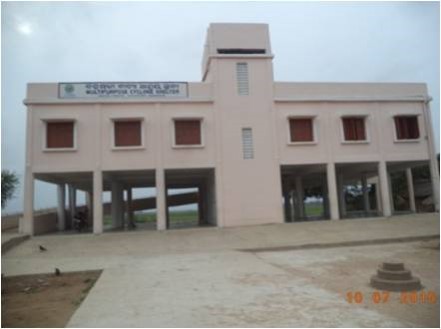 2KendraparaBilikana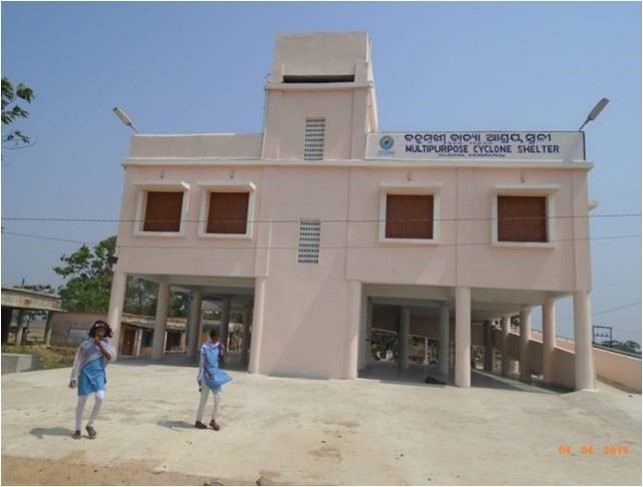 3KendraparaSatakuria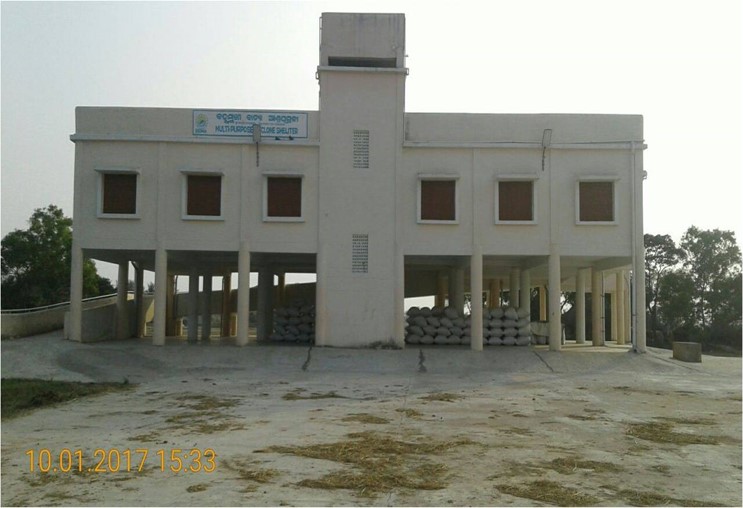 4KendraparaPokharia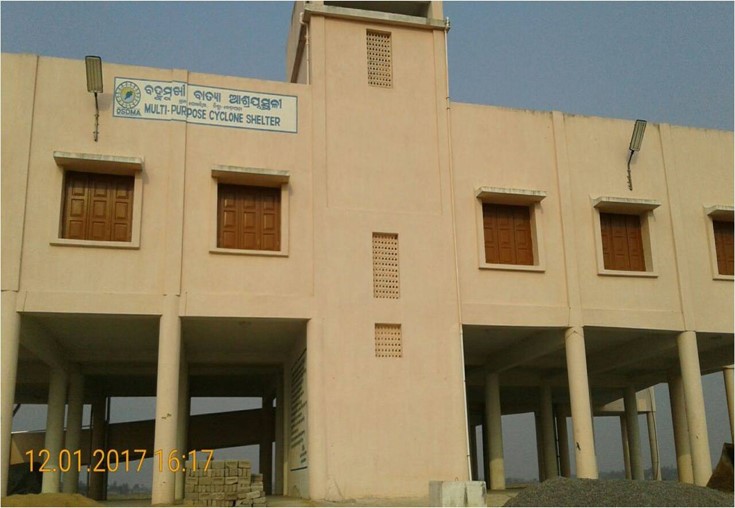 5KendraparaBaliganda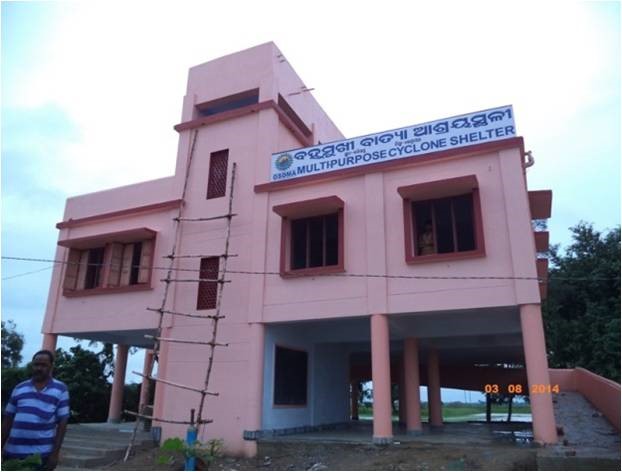 6KendraparaGokhaKhati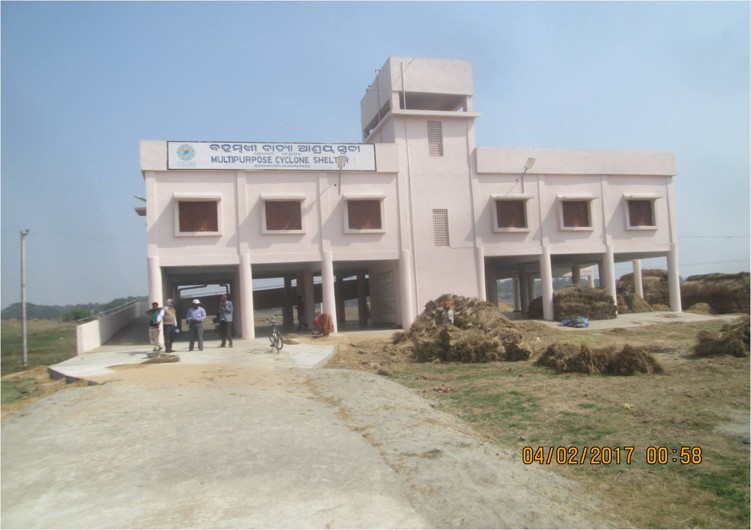 7KendraparaRadia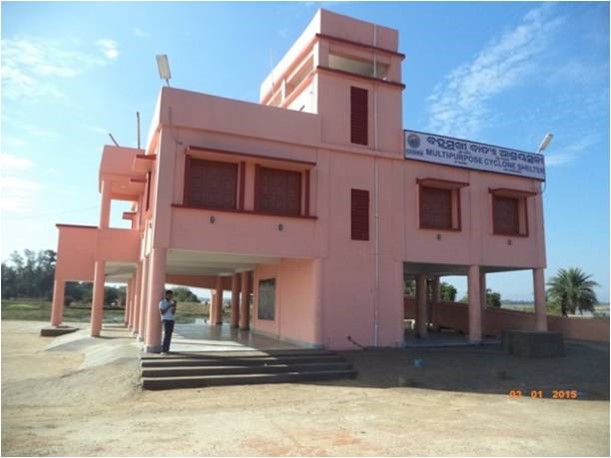 8KendraparaPitapata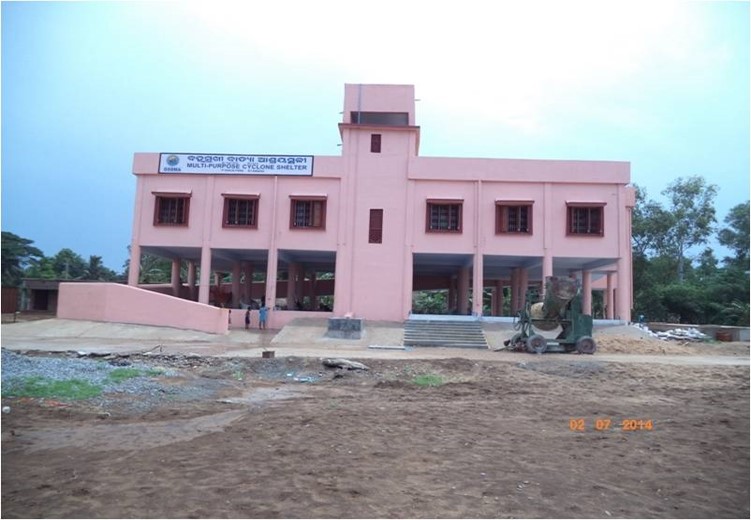 9KendraparaKanpur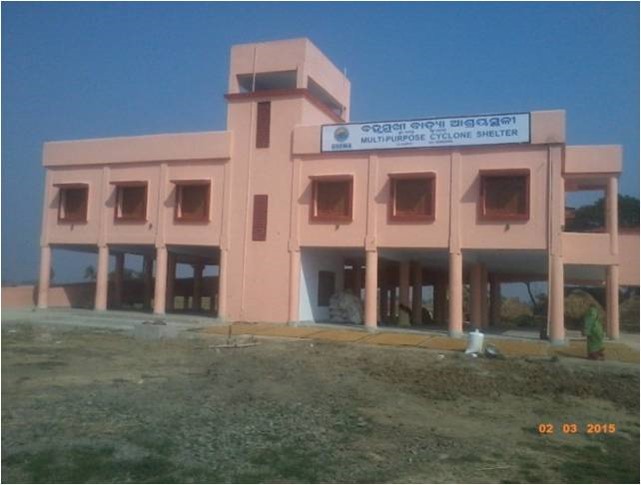 10KendraparaTentulikandha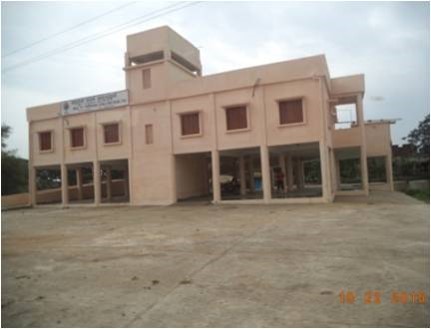 11KendraparaBagagahan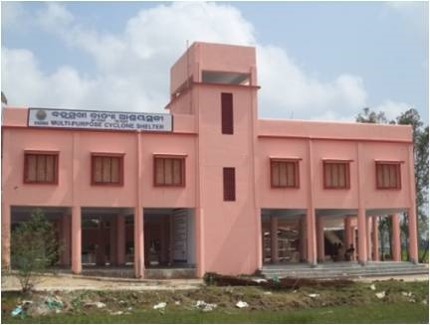 12KendraparaKajalpatia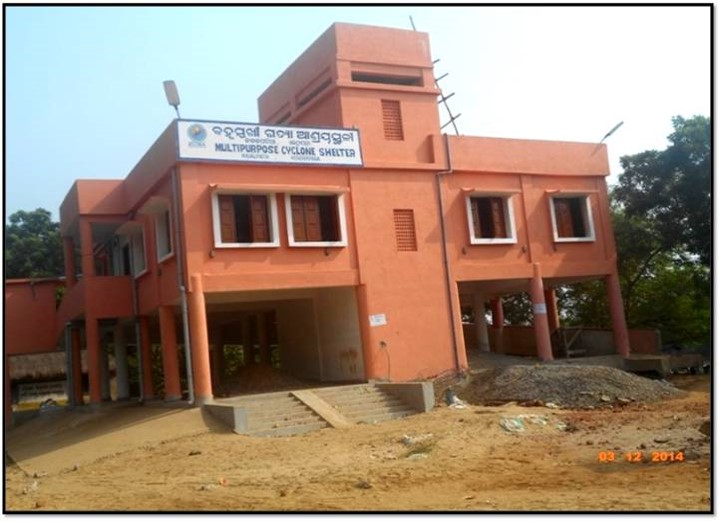 13KendraparaJamboo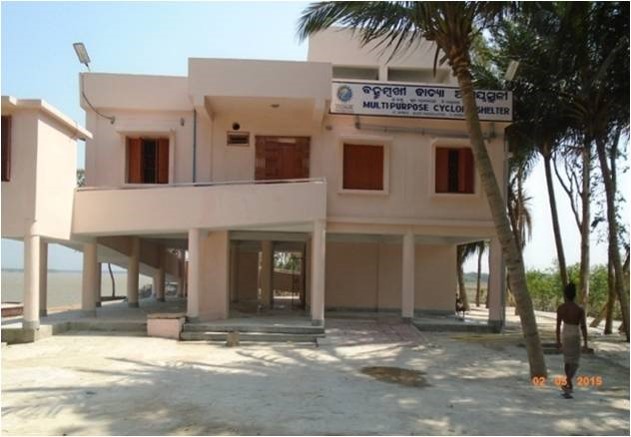 14KendraparaTantiapalSasan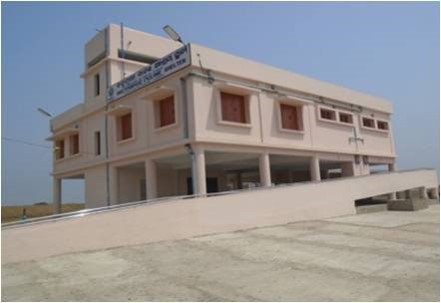 15KendraparaJanara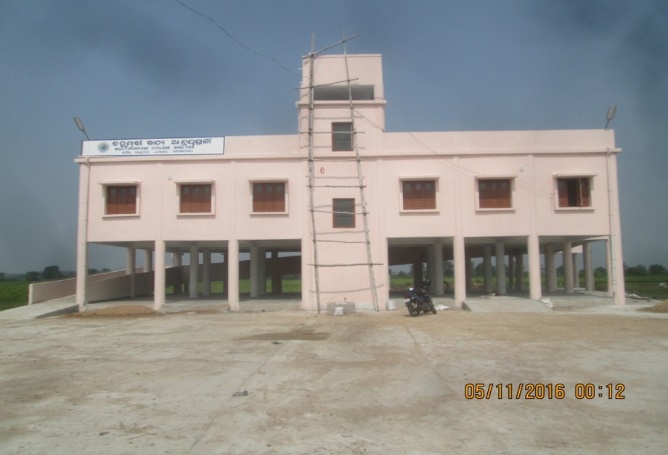 16KendraparaKanshpal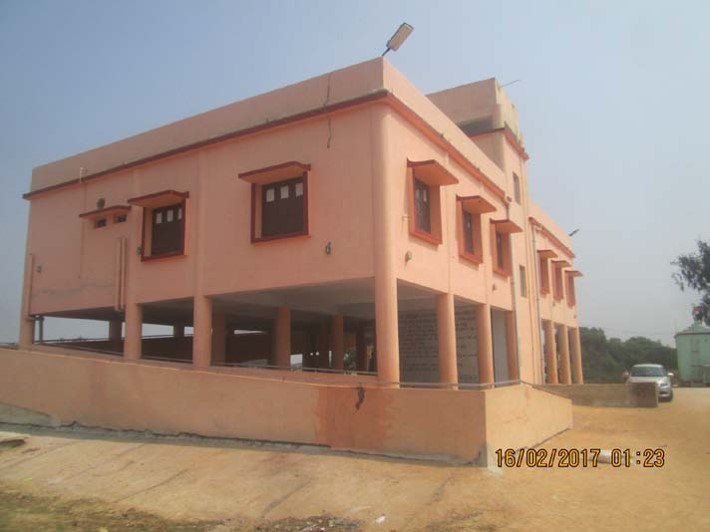 17KendraparaBadheipur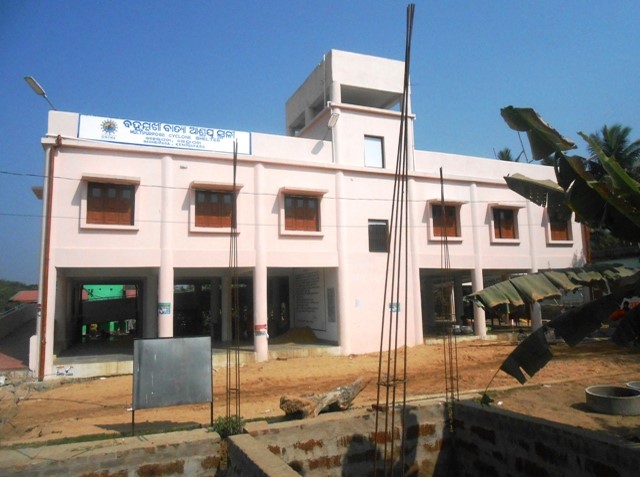 18KendraparaKoilipur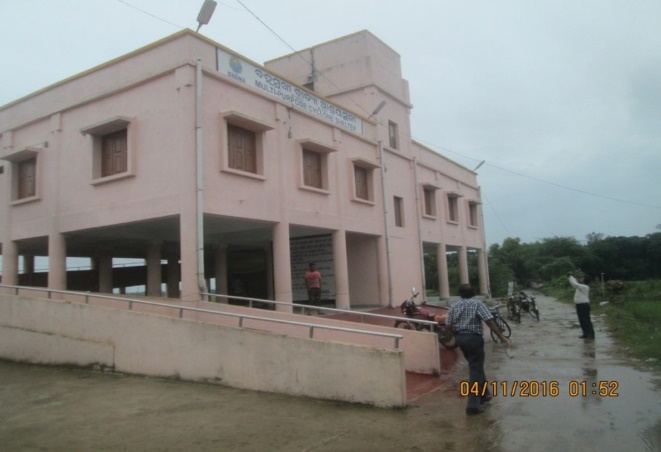 19KendraparaLaxminarayanpur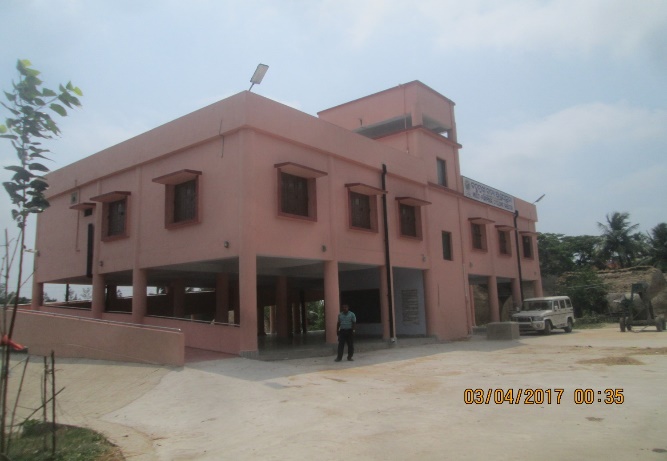 20KendraparaPadmanavpur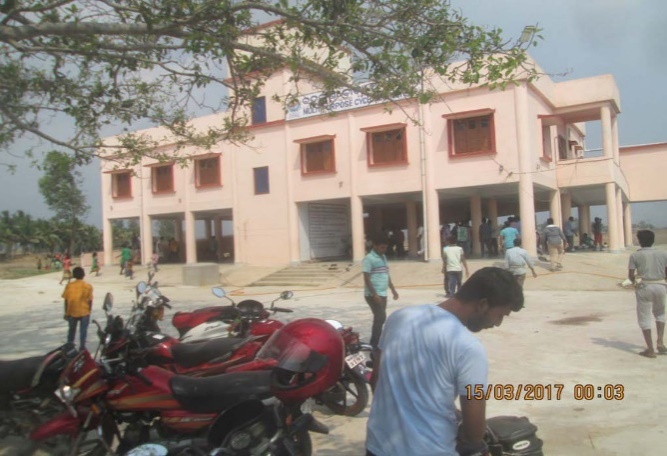 21KendraparaDangamala (Khamarsahi)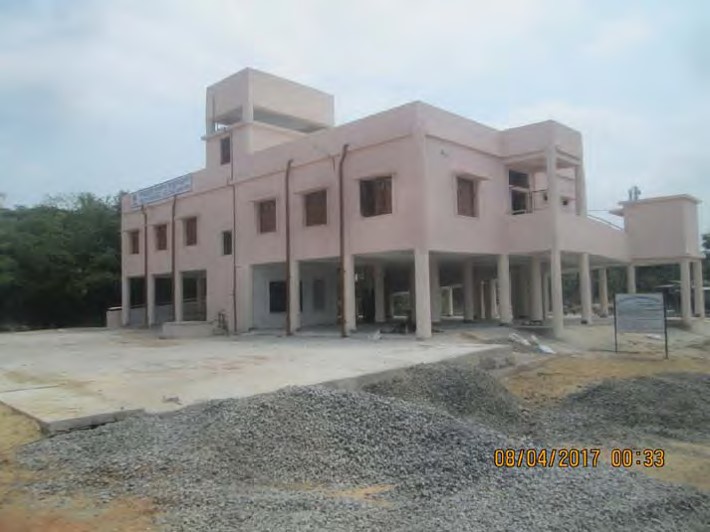 